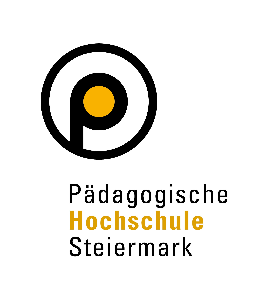 Schulentwicklungsberatung am Institut für Educational Governance
A-8010 Graz, Ortweinplatz 1, Tel.: 0316/8067-6714   -   schulentwicklung@phst.atEinreichformular für eine Schulentwicklungsberatung/-begleitungBitte beschreiben Sie in Stichworten das Thema/die Themen Ihres Entwicklungsvorhabens, die Schwerpunkte, die Sie setzen, und das Ziel, welches Sie mit Unterstützung der Beratung erreichen wollen:Ansprechperson für die Schulentwicklungsberatung: Mag.a Hildegard SturmSenden Sie das Einreichformular bitte per Mail an schulentwicklung@phst.atWir freuen uns über Ihr Interesse und werden mit Ihnen Kontakt aufnehmen!Einreichende Schule     
SchulkennzahlSchulart, ev. SchulschwerpunktName der Schulleiterin/ des SchulleitersAdresseE-Mail / Telefon Gibt es an Ihrer Schule Team- und Organisationsstrukturen?	  ja		 neinWenn ja, welche?Gibt es an Ihrer Schule Team- und Organisationsstrukturen?	  ja		 neinWenn ja, welche?Gibt es an Ihrer Schule Team- und Organisationsstrukturen?	  ja		 neinWenn ja, welche?Hat Ihre Schule in den letzten fünf Jahren Beratung in Anspruch genommen? 	  ja		 neinWenn ja, welche?Hat Ihre Schule in den letzten fünf Jahren Beratung in Anspruch genommen? 	  ja		 neinWenn ja, welche?Hat Ihre Schule in den letzten fünf Jahren Beratung in Anspruch genommen? 	  ja		 neinWenn ja, welche?